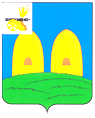 АДМИНИСТРАЦИЯЕКИМОВИЧСКОГО СЕЛЬСКОГО ПОСЕЛЕНИЯРОСЛАВЛЬСКОГО РАЙОНА СМОЛЕНСКОЙ ОБЛАСТИПОСТАНОВЛЕНИЕот  12.01.2022  № 2/1 - рОб осуществлении внутреннего муниципального финансового контроля      В связи с необходимостью обеспечения эффективного и правомерного расходования бюджетных средств муниципального образования Екимовичского сельского поселения Рославльского района Смоленской областиАдминистрация Екимовичского сельского поселения Рославльского района Смоленской областип о с т а н о в л я е т :     1. Организовать осуществление внутреннего муниципального финансового контроля в Администрации в соответствии с пунктом 3 статьи 265 и статьей 269.2 Бюджетного кодекса Российской Федерации.     2. Осуществлять внутренний муниципальный финансовый контроль в соответствии с Уставом Екимовичского сельского поселения Рославльского района Смоленской области и федеральными стандартами:      - федеральный стандарт внутреннего государственного (муниципального) финансового контроля «Принципы контрольной деятельности органов внутреннего государственного  (муниципального) финансового контроля», утвержденный постановлением Правительства Российской Федерации от 06.02.2020 № 95;      - федеральный стандарт внутреннего государственного (муниципального) контроля «Права и обязанности должностных лиц органов внутреннего государственного (муниципального) финансового контроля и объектов внутреннего государственного (муниципального)  финансового контроля (их должностных лиц) при осуществлении внутреннего государственного (муниципального)  финансового контроля», утвержденный постановлением Правительства Российской Федерации от 06.02.2020 № 100:     - федеральный стандарт внутреннего государственного (муниципального)  финансового контроля «Планирование проверок, ревизий и обследований», утвержденный постановлением Правительства Российской Федерации от 27.02.2020 № 208;     - федеральный стандарт внутреннего государственного (муниципального) финансового  контроля «Проведение проверок, ревизий, обследований и оформление их результатов», утвержденный постановлением Правительства Российской Федерации» от 17.08.2020 № 1235:     - федеральный стандарт внутреннего государственного (муниципального) финансового  контроля «Правила досудебного обжалования решений и действий (бездействия) органов внутреннего государственного (муниципального) финансового  контроля и объектов внутреннего государственного (муниципального) финансового  контроля их должностных лиц», утвержденный постановлением Правительства Российской Федерации от 16.09.2020 № 1237;     - федеральный стандарт внутреннего государственного (муниципального) финансового  контроля «Правила составления отчетности о результатах контрольной деятельности»,  утвержденный постановлением Правительства Российской Федерации от 16.09.2020  № 1478;     - федеральный стандарт внутреннего государственного (муниципального) финансового  контроля «Реализация результатов проверок, ревизий и обследований», утвержденный постановлением Правительства Российской Федерации от 23.07.2020 № 1095.     3. Полномочия по осуществлению внутреннего (муниципального) финансового контроля возложить на главного специалиста Администрации Екимовичского сельского поселения Рославльского района Смоленской области Артюхова Владимира Ивановича.     4.  Настоящее постановление вступает в силу с 01.01.2022 года.Главный специалист АдминистрацииЕкимовичского сельского поселенияРославльского района Смоленской области                                 В.И.Артюхов